Щетки стеклоочистителяПриложение №1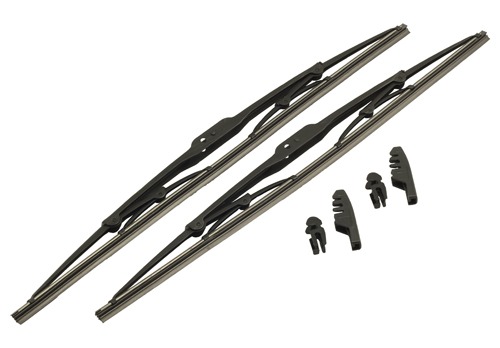 